IMleagues Quick How-To’s for Club OfficersAccessing and Submitting FormsClick on locker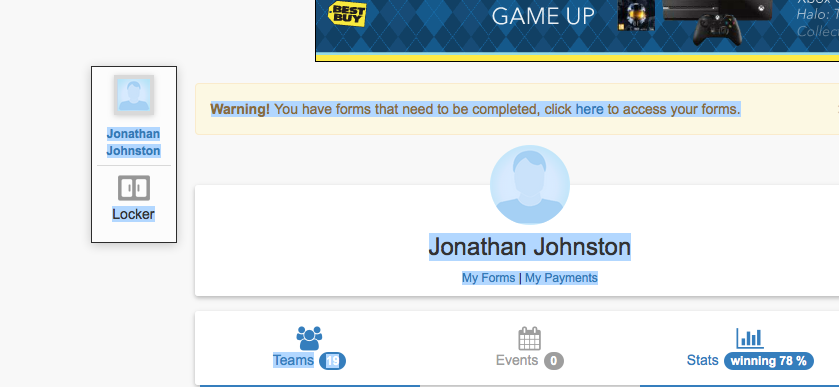 To access form click each one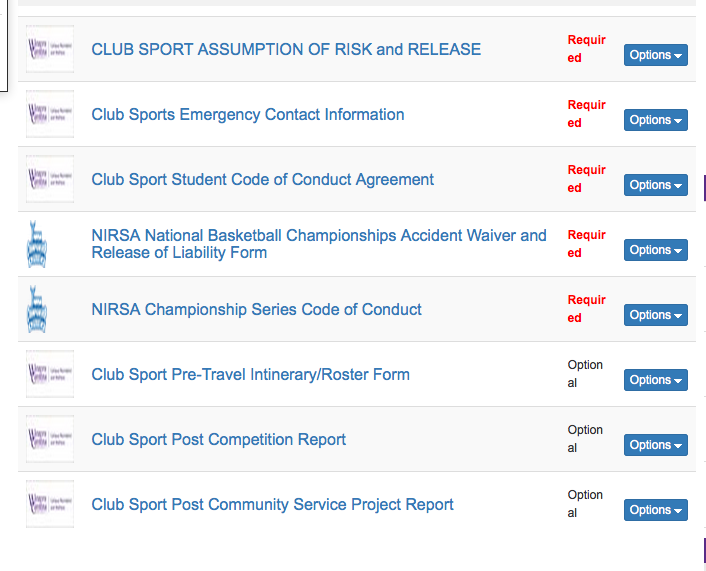 Each form will look like this, then click submit at end. 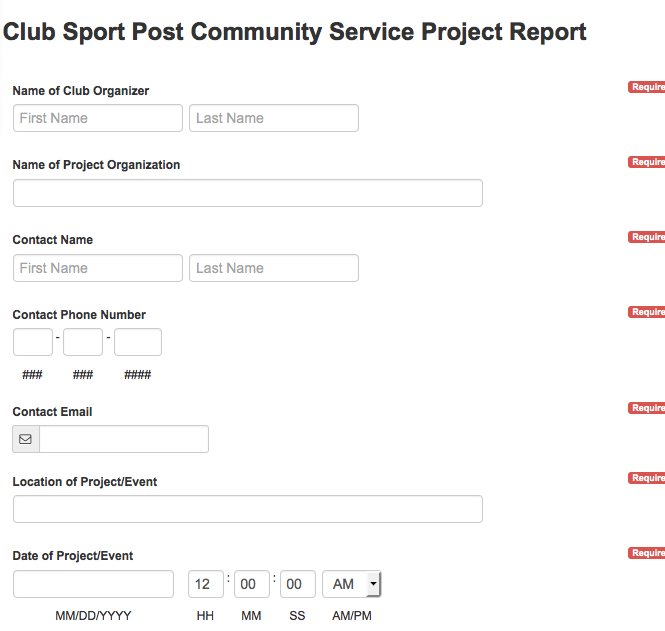 Accessing features within your Club TeamClick on your club name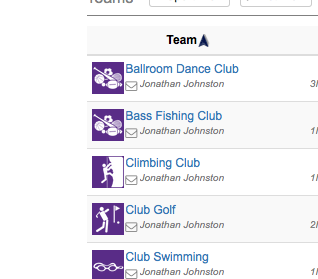 To access Captain Settings 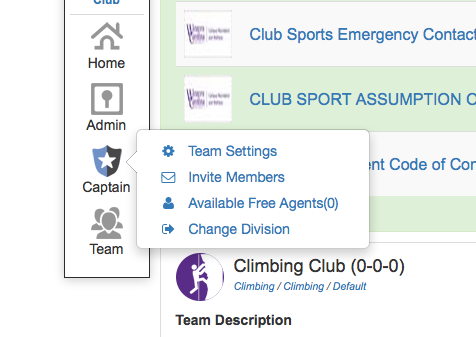 Click to change Team Settings To change auto accepting of members, team description, etc.  Team color and page colors need to stay as is.  Logo ‘s will be the approved club sport logos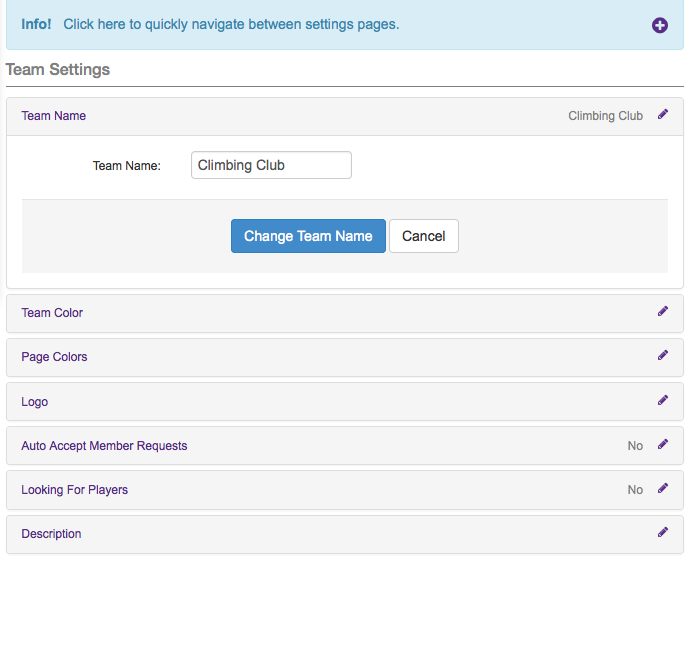 Accessing Club RosterClick on team Roster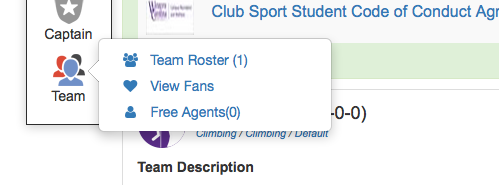 Here you can view all forms submittedChange captain/co captain feature.  *No players can be removed from this roster or official roster after the roster deadline even if they quit.Click export to print out form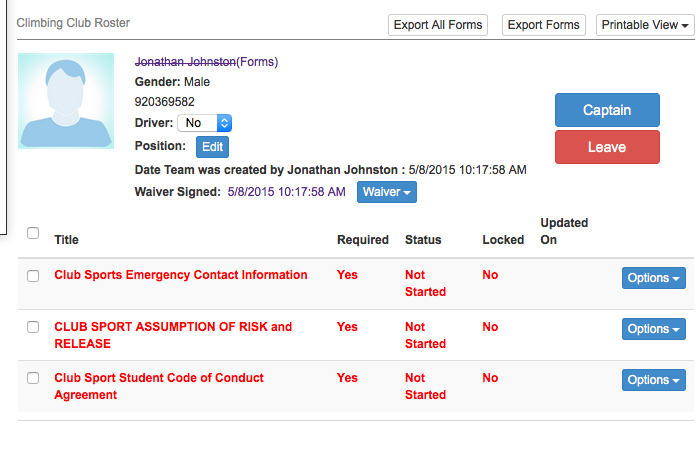 Miscellaneous FeaturesOn your home club page, you can message individuals or the whole team
Edit team description. Probably should put facebook, twitter, website link here.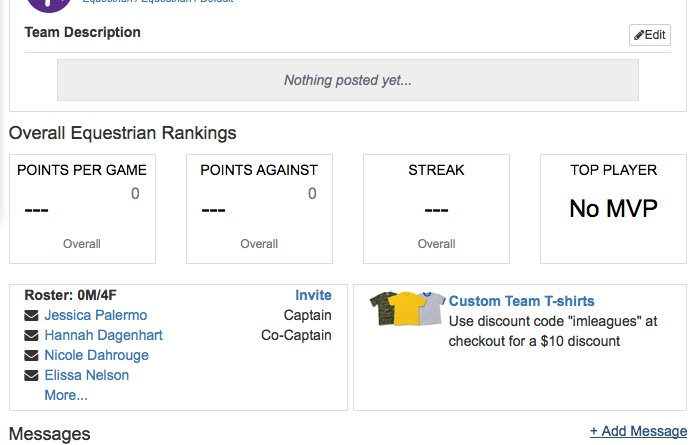 